July 1, 2016Via Electronic FilingMs. Barcy McNeal, Docketing DivisionPublic Utilities Commission of , 13th FloorRe:	CenturyTel of Ohio, Inc. d/b/a CenturyLink 	Case No. 90-5010-TP-TRF and Case No. 16-1491-TP-ATAMs. Barcy McNeal:Enclosed for filing is CenturyTel of Ohio, Inc. d/b/a CenturyLink’s tariff to simplify terms and conditions for customer deposits and interest. Due to changes in state regulations, we are no longer required to pay interest on customer deposits. CenturyLink will discontinue applying interest on deposits held and returned to customers as of August 1, 2016.   Interest will be paid through July 31, 2016 on all deposits currently held.  Customers have been notified of CenturyLink’s intention to discontinue applying interest on deposits. CenturyLink’s current deposit requirements are not changing. The proposed changes governing deposit requirements are for standardization and consistency across CenturyLink‘s Incumbent Local Exchange Carriers.The following revisions are included in this filing:Section 1, Sheet 15Section 1, Sheet 15.1These tariff sheet(s) are filed with a July 1, 2016 issue date and an effective date of August 1, 2016.  If you have any questions regarding this filing, please call me or Mr. Joshua Motzer at (614) 221-5354.Sincerely,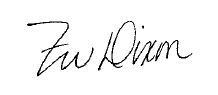 Zarneisha Dixoncc: 	Joshua Motzer, CenturylinkOH 16-06(CT) 